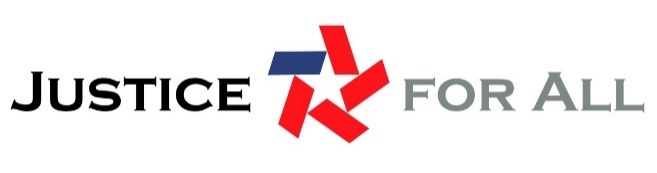 Component Assessment: Plain Language FormsKey ElementsThe responses in this assessment provide a snapshot of Plain Language Forms in your state. All responses are meant solely to inform assessment of this component. Key elements of Plain Language Forms include: Create a user-centered design that is grounded in process-mapping by case type;Ensure there are embedded plain language instructions;Ensure there is universal implementation and adoption of standardized plain language forms;Provide field testing for comprehensibility and usability;Ensure integration and alignment of data elements and process between forms, court and legal aid case management systems, and e-filing systems;Create protocols for ongoing assessment and updating of forms and related materials;Provide a statewide standardized plain language glossary of legal terms; andProvide both printed and automated versions.NeedAre Plain Language Forms available in your state?   Yes	 No	 UnsureAdditional information:Remarks on strengths and gaps:Are Plain Language Forms available at the county level?  Tips: Suggested sources of information include available forms, surveys of civil legal aid, pro bono coordinators, court staff and self-help center staff. No counties	 Few counties	 Half of counties	 Most counties	 All countiesAdditional information (such as country/region distinctions):Remarks on strengths and gaps:What is your best estimate of the demand for Plain Language Forms? Tips: Suggested sources of information include court caseloads, case types. Please provide a brief explanation of the calculation below under "Additional information".Number:      Additional information (such as country/region distinctions):Remarks on strengths and gaps:Response How much of the Plain Language Forms demand is met? Number of Plain Language Forms:      To calculate the percentage below = Number of Plain Language Forms divided by
Need for Plain Language Forms (question 3). Please provide a brief explanation of your calculation below under “Additional information”.Percentage:      Additional information (such as country/region distinctions):Remarks on strengths and gaps:What case types use Plain Language Forms? (select all that apply)Tips: Suggested sources of information include available forms, surveys of civil legal aid, pro bono coordinators, court staff and self-help center staff. Notes should indicate any distinctions within contract cases.	Contract (includes landlord/tenant, debt collection & mortgage foreclosure)	Small Claims	Tort	Probate	Real Property	Mental Health (includes civil commitment, guardianship)	Family (includes divorce, protection orders)	Other      	Additional information (such as country/region distinctions):Remarks on strengths and gaps:At what stage in the case are Plain Language Forms provided? (select all that apply)Tips: Suggested sources of information include available forms, surveys of civil legal aid, pro bono coordinators, court staff and self-help center staff.	Pre-filing	Post-filing, uncontested	Post-filing, contested	Through entry of judgment	Post-judgement	Appellate	No case stage data is collected	Other      	Additional information (such as country/region distinctions):Remarks on strengths and gaps:Technology IntegrationAre Plain Language Forms available online?Tips: Suggested sources of information include court and self-help websites. Please identify any barriers in the notes below. No counties	 Few counties	 Half of counties	 Most counties	 All countiesAdditional information (such as country/region distinctions):Remarks on strengths and gaps:Is technology being optimized (e.g., technology utilized to the extent possible where practicable and feasible)? Tips: Suggested sources of information include court, self-help websites; surveys of civil legal aid, pro bono coordinators, court staff, self-help center staff and user focus groups and interviews. States might also identify additional technology examples. Please discuss any limitations in broadband access and infrastructure challenges below under “Additional information”.Additional information (such as country/region distinctions):Remarks on strengths and gaps:Language Are language access services and supports provided?Tips: Respondent might replicate this question for “hard copy” and “automated” or discuss any distinctions below under “Additional information”. Suggested sources for information include language access plan, Plain Language Forms policies and protocols and language services available. The Justice Index: Language Access Index might also inform responses to this question.Additional information (such as country/region distinctions):Remarks on strengths and gaps:Special PopulationsDo Plain Language Forms comply with disability access requirements?Tips: Respondent might replicate this question for “hard copy” and “automated” or discuss any distinctions below under “Additional information”. Suggested sources for information include state accommodations compliance and rules, evaluations and reports on compliance. The Justice Index: Disability Access Index might also inform responses to this question.Additional information (such as country/region distinctions):Remarks on strengths and gaps:Are safeguards in place for vulnerable populations? (For example, individuals with trauma, cognitive impairment, learning disabilities, homebound, etc.)Tips: Suggested sources of information include opinion surveys from civil legal aid, pro bono coordinators, court staff and self-help center staff, user focus groups/interviews and community/social service provider interviews/focus groups. Additional information (such as country/region distinctions):Remarks on strengths and gaps:Ecosystem Ties & VoiceAre principles of diversity, equity, and inclusion being applied to content development and/or service delivery? (e.g., Do Plain Language Forms practices reflect cultural sensitivity? Is language gender-neutral? Is the impact of bias being considered?)Tips: Suggested sources of information include opinion surveys from civil legal aid, pro bono coordinators, court staff and self-help center staff, user focus groups and interviews and community and social service provider interviews or focus groups. Respondents may discuss content development and service delivery separately.Additional information (such as country/region distinctions):Remarks on strengths and gaps:What financing structures are in place to support Plain Language Forms? (select all that apply)Tips: Suggested sources of information include interviews with court leadership, civil legal aid, pro bono coordinators, court staff and self-help center staff.	Budget line items	Fees	Private funding	Grants	Endowment	None	Other      	Additional information (such as country/region distinctions):Remarks on strengths and gaps:Is financing for Plain Language Forms sustainable (able to be maintained at a certain level)?Tips: Suggested sources of information include interviews with court leadership, civil legal aid, pro bono coordinators, court staff and self-help center staff. Yes	 No	 UnsureAdditional information (such as country/region distinctions):Remarks on strengths and gaps:How does the access to justice governance/leadership support Plain Language Forms? (select all that apply)Tips: Suggested sources of information include opinion surveys from private attorneys, legal aid, court staff, judges, and self-help center staff; access to justice commission strategic plans.	Promoting Plain Language Forms	Funding	Marketing	Support legal aid initiativesAdditional information (such as country/region distinctions):Remarks on strengths and gaps:MeasurementWhat data do you collect on Plain Language Forms? (select all that apply)Tips: Suggested sources of information include legal aid program data, court administration and court case management data.	Number of cases with Plain Language Forms	Plain Language Forms use by case type	Outcomes in cases with Plain Language Forms	Case length for cases with Plain Language Forms	No data is collected	Other (can add multiple options):      	Additional information (such as country/region distinctions):Remarks on strengths and gaps:16 .i. How is the data used to inform access to justice strategy/policy?16.ii. Who sees the data?Are there accepted practices for documenting Plain Language Form existence and use?Tips: Examples of accepted practices include uniform data definitions, collection techniques and collection frequency.If yes, please explain practices below under “Additional information”. Yes	 No	 UnsureAdditional information (such as country/region distinctions):Remarks on strengths and gaps:Cumulative Component AssessmentPlease score your overall progress on Plain Language Forms based on the compiled information and additional data used to inform this assessment. The scoring should use the following scale:None: In this category, component key elements, content or services are not available; no data is being collected; there is no sustained funding and there are many gaps to providing this service or content.Minimal levels: In this category, very little demand for component key elements, content, or services is estimated to be met, potentially only in a few counties. There may be only a few (1-2) case types or litigation stages in which component key elements, content, or services are available. The majority of responses focusing on technology, language supports, access requirements, and safeguards, are ‘Rarely’ with a few ‘Sometimes’ selections. There are limited examples of diversity, equity, and inclusion as well as weak, unsustainable financing structures and data collection practices. Partial: In this category, it is estimated that between a quarter and half of the demand for component key elements, content, or services is estimated to be met. Component key elements, content or services may not be statewide and in less than half of all counties. There may be only three to four case types and few litigation stages in which component key elements, content or services are available. The majority of responses focusing on technology, language services, access requirements and safeguards are ‘Sometimes’ with a few ‘Rarely’ or ‘Often’ selections. Additionally, only a few examples of diversity, equity and inclusion are present. Financing structures are somewhat stable while data collection is sporadic and rarely informs strategy or policy. Sufficient: In this category, it is estimated that more than half of the demand for component key elements, content or services is being met. The component key elements, content or services may exist statewide and if not statewide, in many of the counties. Component key elements, content or services are provided to most case types and at multiple stages in the case. The majority of responses focusing on technology, language supports, access requirements, and safeguards are ‘Often’ with a few ‘Always’ or ‘Sometimes’ selections. Additionally, there are more than 2-3 examples of diversity, equity, and inclusion present. Stable and sustainable financing structures are listed; data collection may be established and occurring but there is room for advancement in how it informs the design, delivery and sustainability of the component. Advanced: In this category, greater than 75% of the demand for component key elements, content or services is being met. The component key elements, content or services are statewide and are provided to almost all cases and at every feasible stage in the case. The majority of responses focusing on technology, language services, access requirements and safeguards are ‘Always’ with a few ‘Often’ or ‘Sometimes’ selections. Additionally, there are numerous examples of diversity, equity, and inclusion. Financing structures are described as robust and sustainable. Data collection and sharing occur regularly to inform component design and delivery with strong feedback loops in place to guide future development. Overall progress on Plain Language Forms: None	 Minimal levels	 Partial	 Sufficient	 AdvancedNeverRarelySometimesOftenAlwaysAdministration Creation toolsAutofill (guide & file)Form sharing toolsOther:      General Education/Information Communication tools (email/text notices)Information-sharing tools (websites)Other:      Service Delivery Remote fill/submission tools (Guide & File, 
A2J Author)Other:      Services & SupportsNeverRarelySometimesOftenAlwaysInterpretation (in-person, certified)Translated materials (signage, orders, general information)Bilingual employee supportTrainingOutreachOther:      Access RequirementsNeverRarelySometimesOftenAlwaysADA Title 1: EmploymentADA Title 2: State and Local Government ServicesADA Title 3: Public AccommodationsADA Title 4: TelecommunicationsADA Title 5: MiscellaneousRehabilitation Act, Section 504SafeguardNeverRarelySometimesOftenAlwaysTrauma-informed responsesAccommodations for remote appearancesAppropriate modalities to support user comprehension and participationAdditional time for client reviewConfidentiality practicesOther:      